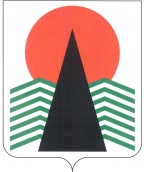 АДМИНИСТРАЦИЯ  НЕФТЕЮГАНСКОГО  РАЙОНАпостановлениег.НефтеюганскО подготовке документации по планировке межселенной территории Нефтеюганского района для размещения объекта:«Обустройство Верхнесалымского месторождения. Куст скважин № 16».В соответствии со статьей 45, пунктом 16 статьи 46 Градостроительного кодекса Российской Федерации,  Федеральным законом от 06.10.2003 № 131-ФЗ 
«Об общих принципах организации местного самоуправления в Российской Федерации», Уставом муниципального образования Нефтеюганский район, постановлением администрации Нефтеюганского района от 15.10.2018 № 1732-па-нпа «Об утверждении порядка подготовки документации по планировке территорий, разрабатываемой на основании решения Главы Нефтеюганского района и порядка принятия решений об утверждении документации по планировке территории Нефтеюганского района», на основании заявления общества с ограниченной ответственностью «Альянс-Инжиниринг» (далее – ООО «Альянс-Инжиниринг») 
от 25.12.2018 № 202-12/18 п о с т а н о в л я ю:Подготовить проект планировки территории (далее - Документация) 
для размещения объекта:  «Обустройство Верхнесалымского месторождения. 
Куст скважин № 16», в соответствии со схемой размещения объекта 
(Приложение № 1). Рекомендовать ООО «Альянс-Инжиниринг» осуществить подготовку Документации для размещения объектов, указанных в пункте 1 настоящего постановления, и предоставить подготовленную Документацию в департамент градостроительства и землепользования администрации Нефтеюганского района 
на проверку.Департаменту градостроительства и землепользования администрации Нефтеюганского района (Калашников А.Д.):Организовать учет предложений от физических и юридических лиц 
о порядке, сроках подготовки и содержании Документации.Осуществить проверку подготовленной на основании настоящего постановления Документации в течение 30 дней со дня поступления Документации 
в департамент градостроительства и землепользования администрации Нефтеюганского района на соответствие требованиям пункта 10 статьи 45 Градостроительного кодекса Российской Федерации.Признать утратившими силу:4.1. В постановлении администрации Нефтеюганского района от 11.12.2017    № 2296-па «О подготовке документации по планировке межселенной территории Нефтеюганского района»:4.1.1. Подпункт 1.1 пункта 1;4.1.2. Приложение № 1.4.2. Постановление администрации Нефтеюганского района от 28.04.2018       № 649-па «Об утверждении проекта планировки территории для размещения линейного объекта: « Обустройство Верхнесалымского месторождения. Куст скважин № 16».Настоящее постановление подлежит опубликованию в газете «Югорское обозрение» и размещению на официальном сайте органов местного самоуправления Нефтеюганского района.Контроль за выполнением постановления возложить на директора 
департамента имущественных отношений – заместителя главы Нефтеюганского 
района Бородкину О.В.Глава района							Г.В.ЛапковскаяПриложение № 1 к постановлению администрации                                                                                                                                                Нефтеюганского района от 25.01.2019 № 122-паСхема размещения объекта: «Обустройство Верхнесалымского месторождения. Куст скважин № 16»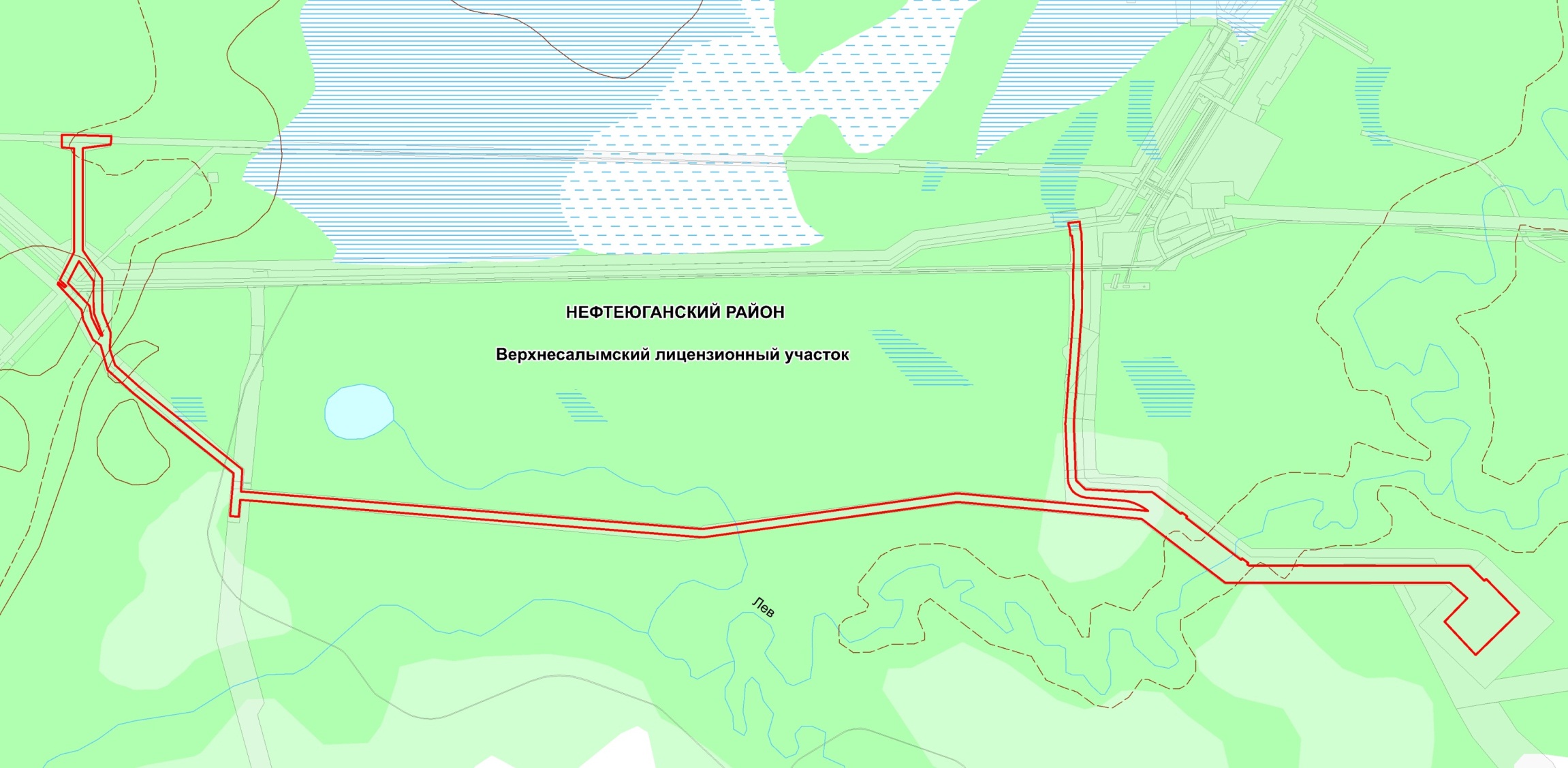 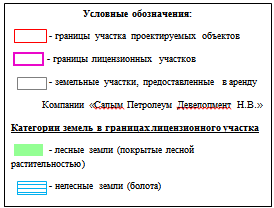 25.01.2019№ 122-па№ 122-па